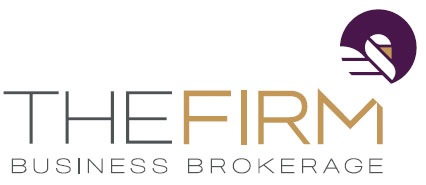 	The Firm Business Brokerage	Cortney Sells, President	Phone: 402.998.5288	Confidential@TheFirmB2B.com	ID#: SER067FOR SALE: Backflow Testing, Installation & RepairsYearly testing service provides a consistent revenue stream!Financial Overview	List Price:	$369,000Gross Sales 2018: $209,2502017: $233,2462016: $198,3552015: $207,513Owner Profit/Cash Flow2018: $123,0712017: $124,6962016: $122,098Profit Margin: 59%Multiple:  3Valuation: 2018 Cash Flow	x	Multiple	=	Valuation           	 $123,071	x	3	=	$369,213Funding Example	Purchase Price:	$369,00010% Buyer Down Payment:	$36,90025% Seller Financing:	$92,25065% Bank Loan:	$239,850A 10% down payment of $36,900 returns $64,610 in the first year after debt payments!Description	This one-stop plumbing company specializes in backflow preventer testing, repairs, and installation for commercial and residential clients. As backflow devises must be tested yearly, this reoccurring service provides a consistent steam of revenue. Using top of the line tools and supplies, the master plumber provides service on all makes and backflow devise models, keeping drinking water safe. Clients include commercial, residential, cities, schools, apartment complexes, restaurants, hotels and more.Providing honest and dependable service, this business will provide you with the best backflow service you can get in the Omaha metro area. Testing will accurately diagnose any problems with the backflow preventer and the best course of action to optimize efficiency will be provided. All parts and supplies that may be needed if repairs are necessary are on hand. Test reports are then submitted to the water purveyor upon completion of testing and repairs, if needed. Growth opportunities include the addition of Journeyman with the opportunity to increase revenue and diversify services. A new owner will need to hire or carry a master plumber’s license with and grade 6 water operator’s license. The current owner is willing to stay on for a period of time as negotiated. Next Steps	For a detailed financial package, please contact Cortney Sells or one of The Firm Business Brokerage’s professionals at 402.998.5288 or email Confidential@TheFirmB2B.com.Assets Included in Purchase*: $76,000+	Equipment: Tools, equipment and materialsVehicles:  $64,760: 2010 Dodge Ram and 2017 Ford Transit A/R: $12,000Intangible Assets: Honest, dependable service with reoccurring customer base*amounts may varyFunding Example	Purchase Price:	$369,00010% Buyer Down Payment:	$36,90025% Seller Financing:	$92,25065% Bank Loan:	$239,850A 10% down payment of $36,900 returns $64,610 in the first year after debt payments!Description	This one-stop plumbing company specializes in backflow preventer testing, repairs, and installation for commercial and residential clients. As backflow devises must be tested yearly, this reoccurring service provides a consistent steam of revenue. Using top of the line tools and supplies, the master plumber provides service on all makes and backflow devise models, keeping drinking water safe. Clients include commercial, residential, cities, schools, apartment complexes, restaurants, hotels and more.Providing honest and dependable service, this business will provide you with the best backflow service you can get in the Omaha metro area. Testing will accurately diagnose any problems with the backflow preventer and the best course of action to optimize efficiency will be provided. All parts and supplies that may be needed if repairs are necessary are on hand. Test reports are then submitted to the water purveyor upon completion of testing and repairs, if needed. Growth opportunities include the addition of Journeyman with the opportunity to increase revenue and diversify services. A new owner will need to hire or carry a master plumber’s license with and grade 6 water operator’s license. The current owner is willing to stay on for a period of time as negotiated. Next Steps	For a detailed financial package, please contact Cortney Sells or one of The Firm Business Brokerage’s professionals at 402.998.5288 or email Confidential@TheFirmB2B.com.Business Information	Years in Business: 20+ YearsLocation and Service Area: Greater Omaha Metro Clients: Commercial, residential, cities, schools, apartment complexes, restaurants, hotels and moreServices: Backflow testing, installation and repairsCapacity: 3,000 valves / yearBuilding: Home officeReason for Selling: Retirement planningOwners/Employees: (1) Master plumber; (1) Office AdministratorHours: M-F 8-4:30Seller Training Period: 3 months or as negotiatedGrowth Opportunities: Additional Journeyman with the opportunity to increase revenue and diversify servicesCurrent Owner’s Responsibilities: Owners/OperatorsFunding Example	Purchase Price:	$369,00010% Buyer Down Payment:	$36,90025% Seller Financing:	$92,25065% Bank Loan:	$239,850A 10% down payment of $36,900 returns $64,610 in the first year after debt payments!Description	This one-stop plumbing company specializes in backflow preventer testing, repairs, and installation for commercial and residential clients. As backflow devises must be tested yearly, this reoccurring service provides a consistent steam of revenue. Using top of the line tools and supplies, the master plumber provides service on all makes and backflow devise models, keeping drinking water safe. Clients include commercial, residential, cities, schools, apartment complexes, restaurants, hotels and more.Providing honest and dependable service, this business will provide you with the best backflow service you can get in the Omaha metro area. Testing will accurately diagnose any problems with the backflow preventer and the best course of action to optimize efficiency will be provided. All parts and supplies that may be needed if repairs are necessary are on hand. Test reports are then submitted to the water purveyor upon completion of testing and repairs, if needed. Growth opportunities include the addition of Journeyman with the opportunity to increase revenue and diversify services. A new owner will need to hire or carry a master plumber’s license with and grade 6 water operator’s license. The current owner is willing to stay on for a period of time as negotiated. Next Steps	For a detailed financial package, please contact Cortney Sells or one of The Firm Business Brokerage’s professionals at 402.998.5288 or email Confidential@TheFirmB2B.com.Last Revised ML 6/12/19Last Revised ML 6/12/19- CONFIDENTIAL -- CONFIDENTIAL -- CONFIDENTIAL -The Firm makes no warranties or representation in consideration to the information provided above. All communication regarding this business must occur directly with The Firm Advisors, LLC.The Firm makes no warranties or representation in consideration to the information provided above. All communication regarding this business must occur directly with The Firm Advisors, LLC.The Firm makes no warranties or representation in consideration to the information provided above. All communication regarding this business must occur directly with The Firm Advisors, LLC.